South-South and Triangular Cooperation for Access to Information and Knowledge, Innovation Support, and Technology Transferorganized by the World Intellectual Property Organization (WIPO)in cooperation withthe National Institute for the Defense of Competition and Protection of Intellectual Property (INDECOPI) of PeruLima, May 5 to 6, 2015 LIST OF participantsprepared by the International Bureau of WIPOI. 	STATES(in the alphabetical order of the names in English of the States)ALGERIASifeddine LABED, Director, Formation, Research, Innovation and Technology Transfer, Ministry of Post and Information and Communication Technologies (ICTs), Algiers BANGLADESH Imdadul HOQUE, Professor, Department of Botany, Dean, Faculty of Biological Sciences, University of Dhaka BRAZILDenise GREGORY (Mrs.), Director of Cooperation for Development, National Institute of Industrial Property (INPI), Rio de Janeiro Marli Elizabeth RITTER DOS SANTOS (Mrs.), Director, Technology Transfer Office, Catholic University of Rio Grande do Sul (PUC-RS), Porto Alegre Shirley Virginia COUTINHO (Mrs.), Executive Coordinator, Agency PUC-Rio Innovation (AGI), Rio de Janeiro CHILENadine SCHILLING MELCHER (Mrs.), Departamento Bi-multilateral, Agencia de Cooperación Internacional, Ministerio de Relaciones Exteriores, SantiagoCHINABi ZHENG (Mrs.), Director, International Technology Transfer Department, Shanghai Technology Transfer and Exchange Jungchang QIU (Mrs.), International Cooperation Department, State Intellectual Property Office of the People’s Republic of China, Beijing COLOMBIAJosé Luis SALAZAR LOPEZ, Director, Superintendencia de Industria y Comercío, Dirección de Nuevas Creaciones, Bogotá Oscar SALAZAR, Asesor, Dirección de Desarrollo Empresarial, Departamento Nacional de Planeación, Bogotá COSTA RICASilvia Paola MONGE QUESADA (Mrs.), Coordinadora, Oficina de Marcas y Otros Signos Distintivos, Registro de la Propiedad Industrial, San José DOMINICAN REPUBLIC Lily Inmaculada GONZALEZ WATSON (Mrs.), Coordinadora Tecnica, Departamento de Relaciones Internacionales e Interinstitucionales, Oficina Nacional de la Propiedad Industrial (ONAPI), Santo Domingo ECUADORDaniel Alejandro DÍAZ REZA, Gerente Institucional de Desarrollo y Propiedad Intelectual, Subsecretaria General de Ciencia, Tecnología e Innovación-Propiedad Intelectual, Secretaría de Educación Superior, Ciencia, Tecnología e Innovación (SENESCYT), Quito EGYPT (Arab Republic of)Mokhtar WARIDA, Counselor, Egyptian Agency for Partnership for Development, Ministry of Foreign Affairs, Cairo KENYAPeter ONGORI, Senior State Counsel, Government Transactions, Office of the Attorney General, Department of Justice, Nairobi MAURITIUSNitin Kumar GOPAUL, Research Coordinator, Mauritius Research Council, Ebene MEXICOMoisés Coss RANGEL, Subdirector Divisional de Promoción y Difusión de la Propiedad Industrial, Miembro del Comité de Información Tecnológica  del Programa Iberoamericano de Propiedad Industrial (IBEPI), Instituto Mexicano de la Propiedad Industrial (IMPI), México Juan Carlos MORALES VARGAS, Coordinador Departamental de Asuntos Multilaterales, IMPI, México MOROCCONaima BENHARBIT EL ALAMI (Mrs.), Head, Marketing and International Cooperation Department, Moroccan Industrial and Commercial Property Office (OMPIC), Casablanca MOZAMBIQUENacivia MANJAMA (Mrs.), Information Chief Executive Officer, Industrial Property Institute (IPI), Ministry of Industry and Commerce, Maputo NIGERIAChichi UMESI (Mrs.), Expert, Permanent Mission of the Federal Republic of Nigeria to the United Nations Office and other international organizations in Geneva, Switzerland  PERUHebert TASSANO VELAOCHAGA, Presidente del Consejo Directivo, Instituto Nacional de Defensa de la Competencia y de la Protección de la Propiedad Intelectual (INDECOPI), LimaSilvia SOLÍS (Mrs.), Directora, Dirección de Invenciones y Nuevas Tecnologías (DIN), INDECOPI, Lima Manuel CASTRO, Subdirector de Registro, DIN, INDECOPI Mauricio OSORIO, Subdirector de Soporte a la Innovación, DIN, INDECOPI, Lima Mauricio GONZALEZ, Gerente, Gerencia de Cooperación Técnica y Relaciones Institucionales, INDECOPI, LimaZenia PANDURO (Mrs.), Gerencia de Cooperación Técnica y Relaciones Institucionales, INDECOPI, LimaAlejandro BERNAOLA, Director General, Dirección General de Innovación, Transferencia Tecnológica y Servicios Empresariales, Ministerio de la Producción, Lima Sergio RODRÍGUEZ SORIA, Director de Innovación, Ministerio de la Producción, LimaJuana KURAMOTO (Mrs.), Directora de Prospectiva e Innovación, Consejo Nacional de Ciencia, Tecnología e Innovación Tecnológica (CONCYTEC), Lima Cinthia KUO CARREÑO (Mrs.), Specialist in Policy and Law for Science, Technology and Innovation, Directorate of Plans and Programs, CONCYTEC, Lima PHILIPPINESHarris M. FULO, Intellectual Property Right Specialist III, Technology Transfer Division, Documentation, Information and Technology Transfer Bureau (DITTB), Intellectual Property Office of the Philippines (IPOPHIL), Taguig City SINGAPOREHo Cheng HUAT, Executive Vice-President, Intellectual Property Management Division, Agency for Science, Technology and Research (A*STAR), Singapore SOUTH AFRICAMcLean SIBANDA, Chief Executive Officer, The Innovation Hub, Pretoria, South Africa SPAINPatricia GARCIA-ESCUDERO MARQUEZ (Mrs.), Director General, Spanish Patent and Trademark Office (SPTO), Ministry of Industry, Energy and Tourism, Madrid II. 	INTERGOVERNMENTAL ORGANIZATIONSAFRICAN REGIONAL INTELLECTUAL PROPERTY ORGANIZATION (ARIPO)Emmanuel SACKEY, Chief Examiner, Search and Examination, ASSOCIATION OF SOUTHEAST ASIAN NATIONS (ASEAN)Antonio Aldrin R. MENDOZA, Senior Officer, ASEAN Secretariat, Jakarta UNITED NATIONS OFFICE FOR SOUTH-SOUTH COOPERATION (UNOSSC)Rogel NUGUID, United Nations System-wide Interagency Coordinator on South-South Cooperation, Focal Point of the Latin America Region on South-South and Triangular Cooperation, New York Kingsley KALUSHA, Consultant, South-South Global Assets and Technology Exchange (SS-GATE), Shanghai III.	INTERNATIONAL BUREAU OF THE WORLD INTELLECTUAL PROPERTY 		ORGANIZATION (WIPO)Mario MATUS, Deputy Director General, Development SectorAlejandro ROCA CAMPAÑA, Senior Director-Advisor, Access to Information and Knowledge Division, Global Infrastructure Sector Beatriz AMORIM PASCOA BORHER (Mrs.), Deputy Director, WIPO Brazil Office, Rio de JaneiroNathalie MONTILLOT (Mrs.), Assistant Project Officer, Access to Information and Knowledge Division, Global Infrastructure Sector  [End of document]EE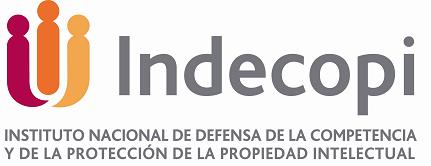 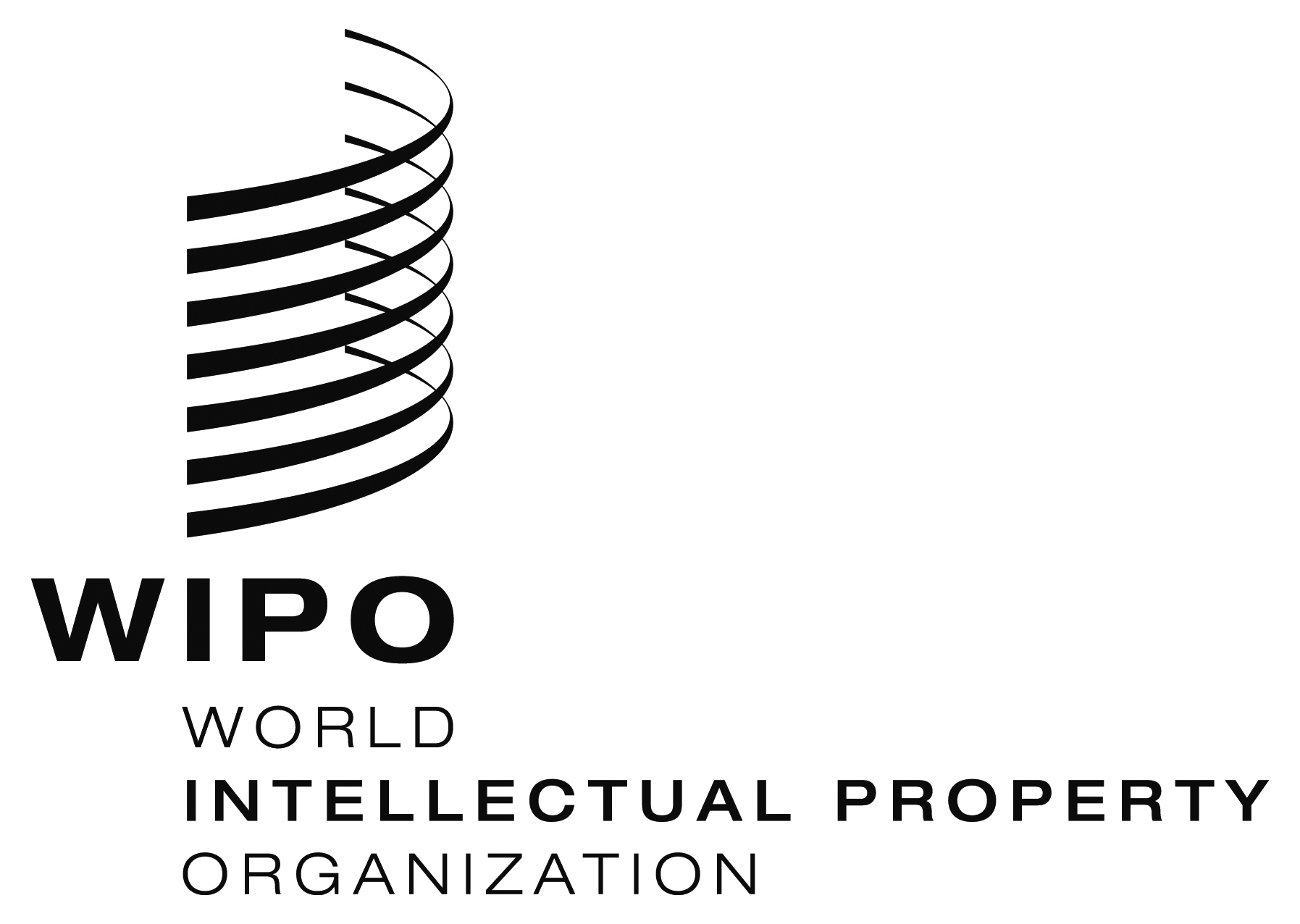 National Institute for the Defense of Competition and Protection of Intellectual PropertyINTERREGIONAL EXPERT meeting INTERREGIONAL EXPERT meeting WIPO/SSC/LIM/15/InF.1 WIPO/SSC/LIM/15/InF.1 ORIGINAL:  ENGLISHORIGINAL:  ENGLISHDATE:  MAY 6, 2015DATE:  MAY 6, 2015